Shuang-Peng Wang (王双鹏)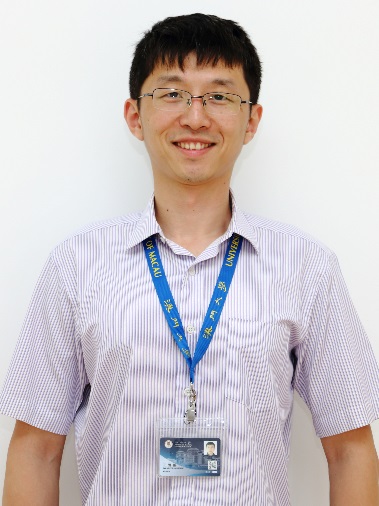 Academic Rank: Associate ProfessorEmail: spwang@um.edu.mo	 Tel: (853) 8822 4048Room 3007, 3/F, N23 Institute of Applied Physics and Materials Engineering, University of Macau,Avenida da Universidade, Taipa, Macau SAR, P.R.ChinaGoogle Scholar, ScopusID:57192375409, ResearcherID: D-7640-2015 D.Sc.  State Key Laboratory of Luminescence and Applications, Changchun Institute of Optics, Fine Mechanics and Physics, Chinese Academy of Sciences 	(CIOMP, CAS)										2005-2010B.E.  College of Electronic Science & Engineering, Jilin University 								2001-2005Associate Professor Institute of Applied Physics and Material Engineering (IAPME), University of Macau	2022-nowAssistant Professor Institute of Applied Physics and Material Engineering (IAPME), University of Macau	2016-2022Associate Researcher State Key Laboratory of Luminescence and Applications, CIOMP, CAS			2013-2016Assistant Researcher State Key Laboratory of Luminescence and Applications, CIOMP, CAS				2010-2013Interface State Engineering in Optoelectronic Materials and Devices (@IAPME, UM)Quantum dot light-emitting diode (QLED)Discovered and suppressed the thermal damage in the organic hole transport layerFirst observed the stacking interface states in bi-layer electron transport layer and suppressed the interface by a ZnO@ZnMgO colloid mixtureImproved the performance of QLED and solar cells by optimizing the interface and charge transport layersMulti-band PhotodetectionStudied the reversible liquefication mechanism of halide perovskite in amine, proposed and realized a close-loop recycling strategy of the lead-containing perovskite solar cells based on the mechanismProposed the feasible way to achieve ultralong freestanding halide perovskite single crystal microwire by ion injection process, stable FP lasing and fast response photodetector were achieved on the well crystallized microwiresConstruct different heterostructure photodetectors, realize multi-band photodetection with different working mechanisms, and demonstrate their applications in light communication, single-pixel imaging, and logical devices.Surface engineering for the promotion of catalysts in hydrogenation and nitrogen fixationTheoretically predicted the surface engineering approach to improve the electrocatalytic ability of noble-metal-free materialsProposed the concept “Efficiency electrocatalysts can be good co-catalysts in photocatalysis for the improvement of solar-driven H2 evolution” and developed high reliable co-catalysts to improve the photocatalytic activity of non-noble metal photocatalystsFabricated high-efficient large-scale steel-based electrocatalytic electrode material, for application in the green hydrogen industryZnO based LED, LD and UV-Photodetector (@CIOMP, CAS)Fabricated ZnO thin films by plasma assisted molecular beam epitaxy (PA-MBE)Use VG V80H and DCA P600 MBE to fabricate ZnO, MgZnO and related material films, for realizing ZnO based light emitting device, laser diode and photodetectorDesigned and fabricated ALD/MOCVD hybrid equipmentIn charge of the apparatus, fabricate ZnO and related materials with high crystal quality, such as ZnO nano structure, ultra-thin ZnO film, dielectric layer, and core-shell structuresFabrication of ZnO based optoelectronic devicesBuild and ran a lab for fabricating ZnO-based optoelectronic devicesDesigned and fabricated vertical structure LED based on ZnODesigned and fabricated ZnO based LED Array, with ALD fabricated Al2O3 and ZnO. Combined ALD technique and lift off process, which made it possible to grow patterned layers on wafer directlyFabricated interdigital electrode on ZnO, MgZnO films, for realizing MSM structured photodetectorsSummary2016-Present, at UM, 8 competitive grants, 3 completed, 4 currently active and 1 to be started. 5 as PI, 3 as Co-Investigator. Approximately 1.2 million USD in total directed by Shuang-Peng Wang.2009-2016, at CIOMP, CAS, 2 grants completed as PI. Approximately 420000 (60K USD) in total.Received at UMMacau SAR Government Grants:Principal Investigator, Analysis Techniques on Material and Device of QLED under Display Working State，FDCT, Macau SAR, FDCT/0107/2023/AFJ, 12/2023-11/2026, MOP 2000000 (~ 250K USD), On-goingPrincipal Investigator, Surface Engineering of Perovskite Quantum Dots and Its Application in Optoelectronic Devices FDCT, Macau SAR, FDCT/0071/2019/AMJ, 09.2020-09.2023, MOP 1999000 (~ 250K USD), CompletedPrincipal Investigator, Long-Life Quantum Dot Light Emitting Diode on Atomic Layer Deposited TiO2 Electron Transportation Layer, FDCT, Macau SAR, FDCT/0125/2018/A3, 06.2019-06.2022, MOP 2071000 (~ 259K USD), CompletedCo-Investigator, Study on Hole Transport Layers for Highly Efficient, Long-life All-inorganic Quantum Dot Lighting Emitting Diodes, FDCT, Macau SAR, FDCT/199/2017/A3, 05.2018-05.2021, MOP 1934090 (~ 224K USD), CompletedPrincipal Investigator, The influence of metal nanocrystals on the efficiency and lifetime of inverted structure quantum dot light emitting diodes, FDCT, Macau SAR, FDCT 084/2016/A2, 03.2017-03.2020, MOP 1673000 (~ 209K USD), CompletedUniversity Grants:Principal Investigator, Perovskite Heterojunction Photodetectors for Controllable Multi-Wavelength Detection, MYRG, UM, Grant No. MYRG-GRG2023-00230-IAPME-UMDF, 01/2024-12/2025, MOP 480000 (~60K USD), On-goingPrincipal Investigator, Emergent quantum states in the moiré pattern of Van der Waals heterostructures, MYRG, UM, Grant No. MYRG2020-00207-IAPME, 01.2022-12.2023, MOP 360000 (~ 45K USD), On-goingCo-Investigator, Novel Synthesis Methodology and Equipment for Large Scale High Quality Luminescent Quantum Dots, MYRG, UM, MYRG2019-00103-IAPME,01.2020-12.2021, MOP 1050000 (~ 131K USD), CompletedPrincipal Investigator, Lead-free metal-halide perovskites for light-emitting diodes, MYRG, UM, Grant No. MYRG2017-00149-FST, 09.2017-08.2020, MOP 726300 (~ 91K USD), CompletedPrincipal Investigator, High performance quantum dot light emitting diode, Startup funding, UM, Grant No. SRG2016-00085-FST, 02.2017-02.2020, MOP 150000 (~ 19K USD), CompletedOther Funding Sources:Co-Investigator, Controlled Arrangements of Metal Nanowire Percolation Network Electrodes for Efficient Fully Transparent Quantum Dot Light-emitting Diodes, Hong Kong & Macao Joint Research Grant from Wuyi University, 2019WGALH06, 01.2021 to 12.2023 MOP: 500000 (SP directs 125000 MOP ~ 15K USD), On-goingReceived at CIOMP, CASPrincipal Investigator, Polarization-introduced doping in ZnO-based heterostructures, National Science Foundation of China, Grant No. 11104265, 01. 2012-10.2014, CNY 300000 Principal Investigator, Structure design of semiconductor lasers, Changchun University of Science and Technology, Grant No. 2012-2201-01-000287, 01. 2010-12. 2011, CNY 120000Co-Investigator, Interface engineering and device structure design of group-II oxide semiconductors epilayer, National Basic Research Program of China (973), Grant No. 2011CB302002, 01. 2011-08. 2015Co-Investigator, High performance heterojunction LED on ZnO, the Science and Technology Developing Project of Jilin Province, Grant No. 20111801, 09. 2011- 09. 2013Co-Investigator, Innovation team of Jilin province on ZnO based materials and devices, the Science and Technology Developing Project of Jilin Province, Grant No. 20090124, 08. 2009-08. 2011Secretary-General, Founding Member, The Physical Society of MacauYoung Editorial Board, Chinese Journal of LuminescenceMember, The Optical Society of America Academic Awards 2020/2021 Excellence in Teaching, IAPME UMAcademic Awards 2019/2020 Excellence in Teaching, IAPME UMAcademic Awards 2018/2019 Excellence in Service, IAPME UMThe First Grade Prize in Advancing the Science and Technology of Jilin Province, China, 2012Wang SP, Shan CX, Zhang ZZ, Li BH, Li KX, Shen DZ."A method for fabricating p-type ZnO based material"
CN201410182115.7, filed 4 30, 2014.Wang SP, Shan CX, Li BH, Zhang ZZ, Li KX, Shen DZ."A method for fabricating p-type ZnO based material"
CN201410182090.0, filed 4 30, 2014.Zhang ZZ, Shen DZ, Wu XJ, Wang SP, Jiang MM, Li BH."Film fabricated by sputtering with oxide ceramic target"
CN201410012303.5, filed 1 10, 2014.Shan CX, Ju ZG, Ni PN, Li BH, Wang SP, Shen DZ."Hybrid method and apparatus for fabricating semiconductor films" CN201110262400.6, filed 9 6, 2011.Summary: (till 28-Dec-2023)Researcher ID: D-7640-2015Publications: 173 Total Times Cited: 4108(Google Scholar)H-index: 35 (Google Scholar)Paper publishedJiahao Xiong, Zhi-Hong Zhang, Zile Li, Peixia Zheng, Jiaxin Li, Xuan Zhang, Zihan Gao, Zhipeng Wei, Guoxing Zheng, Shuang-Peng Wang*, Hong-Chao Liu, (2023), Perovskite single-pixel detector for dual-color metasurface imaging recognition in complex environment. Light: Science & Applications, 12, 286Di Liu, Lulu Qiao, Shuyang Peng, Haoyun Bai, Chunfa Liu, Weng Fai Ip, Kin Ho Lo, Hongchao Liu, Kar Wei Ng, Shuangpeng Wang*, Xiaozhan Yang, Hui Pan. (2023), Recent Advances in Electrocatalysts for Efficient Nitrate Reduction to Ammonia. Advanced Functional Materials, 2303480Di Liu, Lulu Qiao, Yuyun Chen, Pengfei Zhou, Jinxian Feng, Chon Chio Leong, Kar Wei Ng, Shengjie Peng, Shuangpeng Wang*, Weng Fai Ip, Hui Pan(2023). Electrocatalytic reduction of nitrate to ammonia on low-cost manganese-incorporated Co3O4 nanotubes, Applied Catalysis B: Environmental, 324, 122293Jun Yan, Qi Zheng, Shuang‐Peng Wang, Yong‐Zhi Tian, Wei‐Qiang Gong, Feng Gao, Ji‐Jun Qiu, Lin Li, Shu‐Hui Yang, Mao‐Sheng Cao, (2023) Multifunctional Organic‐Inorganic Hybrid Perovskite Microcrystalline Engineering and Electromagnetic Response Switching Multi‐Band Devices, Advanced Materials, 35, 2300015Bao‐Shi Qiao, Su‐Yun Wang, Zhi‐Hong Zhang, Zhen‐Dong Lian, Zhi‐Yao Zheng, Zhi‐Peng Wei, Lin Li, Kar Wei Ng, Shuang‐Peng Wang, Zhi‐Bo Liu, (2023) Photosensitive Dielectric 2D Perovskite Based Photodetector for Dual Wavelength Demultiplexing, Advanced Materials, 35, 2300632Yun-Peng Zhao, Zhi-Hong Zhang, Shan-Shan Yan, Bao-Shi Qiao, Zhen-Dong Lian, Zhi-Peng Wei, Francis Chi-Chung Ling, Hong-Yu Chen, Shi-Chen Su, Kar Wei Ng, Shuang-Peng Wang, (2023) A photo-switchable rectifier based on the MAPbBr 3–MAPbCl 3 halide perovskite heterostructure for dual-wavelength optical communications, Journal of Materials Chemistry C, 11, 11697Zhihong Zhang, Peixia Zheng, Shan‐Shan Yan, Bao‐Shi Qiao, Kar Wei Ng, Hong‐Chao Liu, Shuang‐Peng Wang, Zhipeng Wei, (2023) Ultrasensitive Perovskite Photodetector for Filter‐Free Color Single‐Pixel Imaging, Advanced Optical Materials, 11, 2201847Chen, Mingpeng, Liu, Di, Feng, Jinxian, Zhou, Pengfei, Qiao, Lulu, Feng, Wenlin, Chen, Yuyun, Wei Ng, Kar, Wang, Shuangpeng*, Fai Ip, Weng, Pan, Hui, .(2022).In-situ generation of Ni-CoOOH through deep reconstruction for durable alkaline water electrolysis. Chemical Engineering Journal,443.An, Keyu, Chen, Mingpeng, He, Bingchen, Ai, Haoqiang, Wang, Wei, Zhang, Zhihong, Pan, Zhongbin, Chen, Shi, Ip, Weng Fai, Lo, Kin Ho, Chai, Jianwei, Wang, Shijie, Yang, Ming, Wang, Shuangpeng*, Pan, Hui, .(2022).Wafer-Scale 2H- MoS2 Monolayer for High Surface-enhanced Raman Scattering Performance: Charge-Transfer Coupled with Molecule Resonance. Advanced Materials Technologies,7(8),2200217.WU, Zhisheng, Yan, Shanshan, LI, Jielei, XU, Jincheng, CHEN, Shi, Tang, Zikang, WANG, Shuang-eng*, NG, Kar Wei,.(2022).Extraordinarily Stable Aqueous Electrochromic Battery Based on Li4Ti5O12 and Hybrid Al3+/Zn2+ Electrolyte.ACS Nano.Weiwei Liu, Kar Wei Ng, Hao Lin, Zhendong Lian, Shichen Su, Shuangpeng Wang*, “Simple one-step synthesis of carbon microspheres for cold white light emitting diodes”, Journal of Luminescence,242.Pengfei Zhou, Dong Liu, Yuyun Chen, Mingpeng Chen, Yunxiao Liu, Shi Chen, Chi Tat Kwok, Yuxin Tang*, Shuangpeng Wang*, Hui Pan*, Corrosion engineering boosting bulk Fe50Mn30Co10Cr10 high-entropy alloy as high-efficient alkaline oxygen evolution reaction electrocatalyst, Journal of Materials Science & Technology, Just Accepted, 10.1016/j.jmst.2021.09.003Di Liu, Mingpeng Chen, Keyu An, Dong Liu, Yuyun Chen, Pengfei Zhou, Jielei Li, Jinxian Feng, Ye Ke, Detao Liu, Pengcheng Zhao, Chi Tat Kwok, Shi Chen, Shuangpeng Wang*, Weng Fai Ip, Hui Pan*, In situ surface reconstruction on LaCoO3−δ leads to enhanced hydrogen evolution reaction, Journal of Alloys and Compounds, Just Accepted, 10.1016/j.jallcom.2021.161754 Rui Tong*, Miao Xu, Haiming Huang, Chengrui Wu, Xiao Luo, Minglei Cao, Xingxing Li, Xiaosai Hu*, Shuangpeng Wang*, Hui Pan, 3D V-Ni3S2@CoFe-LDH core-shell electrocatalysts for efficient water oxidation, International Journal of Hydrogen Energy, Just Accepted, 10.1016/j.ijhydene.2021.09.190Jia-Yi Dong, Kar Wei Ng, Yin-Man Song, Jie-Lei Li, You-Chao Kong, Meng-Wei Wang, Jin-Cheng Xu, Shi Chen*, Zi-Kang Tang*, Shuang-Peng Wang* “Observation and Suppression of Stacking Interface States in Sandwich-Structured Quantum-Dot Light-Emitting Diodes”Weiwei Liu, Qilin Yuan, Jiayi Dong, Wenyu Ji, Jincheng Xu, Kar Wei Ng, Zikang Tang*, Shuangpeng Wang*, “Transportation and Recombination of Carriers in Multiple Emitting Layers white emission QLEDs”Shanshan Yan, Zhihong Zhang, Shichen Su, Zhipeng Wei, Zikang Tang*, Karwei Ng*, Shuangpeng Wang*, Ultra Fast Ultraviolet Detector on Lead-Free 1D Single Crystal CsCu2I3 Microwires by Light-Induced Ion MigrationLiu, R.J., Dong, J.Y., Wang, M.W., Yuan, Q.L., Ji, W.Y., Xu, J.C., Liu, W.W., Su, S.C., Ng, K.W.*, Tang, Z.K.*, Wang, S.P.*, (09/2021) Efficiency Improvement of Quantum Dot Light-Emitting Diodes via Thermal Damage Suppression with HATCN, ACS Applied Material & Interfaces, 13(41). pp. 49058–49065.Yan, S.S., Wang, K.Y., Xing, G.C., Xu, J.C., Su, S.C., Tang, Z.K., Wang, S.P.*, Ng, K.W.* (08/2021). Robust Ultralong Lead Halide Perovskite Microwire Lasers. ACS Applied Material & Interfaces, 13(32). pp. 38458-38466.Zhang, Y.Q., Liu, K.X., Yu, J.K., Chen, H.F., Fu, R., Zhu, S.Q.*, Chen, Z.Q., Wang, S.P.*, Lu, S.Y.* (29/07/2021). Single Stain Hyperspectral Imaging for Accurate Fungal Pathogens Identification and Quantification. Nano Research, doi: 10.1007/s12274-021-3776-2.Liu, D., Zhou, P.F., Bai, H.Y., Ai, H.Q., Du, X.Y., Chen, M.P., Liu, D., Ip, W.F., Lo, K. H., Kwok, C.T., Chen, S.*, Wang, S.P.*, Xing, G.C.*, Wang, X.S., Pan, H.* (26/07/2021). Development of Perovskite Oxide-Based Electrocatalysts for Oxygen Evolution Reaction. Small, 17, 2101605. He, J.F., Chen, H.Y., Zhao, Q.X., Wang, Y.F., Pan, Y., Huang, S., Ling, F.C.C., Wang, S.P., Su, S.C.* (02/07/2021). Catalyst-free growth of layer-structured CuInSe2/b-In2Se3 microwires for ultrasensitive self-powered photodetectors based on a lateral p–n junction. Journal of Materials Chemistry C, 9. pp. 9484-9491.Huang, Z.M., Wei, J.C., Wan, Y.P., Li, P.*, Yu, J., Dong, J.Y., Wang, S.P.*, Li, S.L.*, Lee, C.S.* (21/06/2021). Aligned Millineedle Arrays for Solar Power Seawater Desalination with Site-Specific Salt Formation. Small, 17, 2101487.Kong, Y.C., He, T.W., Santiago, A.P., Liu, D., Du, A.J., Wang, S.P.*, Pan, H.* (21/06/2021). Unravelling the Reaction Mechanisms of N2 Fixation on Molybdenum Nitride: A Full DFT Study from the Pristine Surface to Heteroatom Anchoring. ChemSusChem, 14. pp. 3257-3266. (VIP Paper, Cover Feature)Lin, H., Wei, Q., Ng, K. W., Dong, J., Li, J., Liu, W., Yan, S., Chen, S., Xing, G.C.*, Tang, X.S., Tang, Z.K.*, Wang, S.P.* (13/06/2021). Stable and Efficient Blue‐Emitting CsPbBr3 Nanoplatelets with Potassium Bromide Surface Passivation. Small, 17, 2101359. Xiang, Y.F., Mei, R.L., Wang, S.P., Azad, F., Zhao, L.Z., Su, S.C. * (13/06/2021). Numerical investigation of the effect of laser shock peening parameters on the residual stress and deformation response of 7075 aluminum alloy. Optik, 243. pp. 167446-1-167446-15.Liu, J.S.#, Jiang, J.Z.#, Wang, S.P.#, Li, T.F., Jing, X., Liu, Y.L., Wang, Y.X., Wen, H., Yao, M.N., Zhan, X.W., Shen, L.* (10/06/2021). Fast Response Organic Tandem Photodetector for Visible and Near-Infrared Digital Optical Communications. Small, 17, 2101316.Liu, W.W., Ng, K. W., Lin, H., Dai, Z.Y., Xu, J.C., Su, S.C., Tang, Z.K.*, Wang, S.P.* (08/06/2021). Stable UV-Pumped White Light-Emitting Diodes Based on Anthracene-Coated CsCu2I3. Journal of Physical Chemistry C, 125. pp. 13076-13083.Chen, M.P., Liu, D., Zi, B.Y., Chen, Y., Liu, D., Du, X.Y., Li, F.F., Zhou, P.F., Ke, Y., Li, J.L., Lo, K.H., Kwok, C.T., Ip, W.F., Chen, S., Wang, S.P.*, Liu, Q.J., Pan, H.* (29/05/2021). Remarkable synergistic effect in cobalt-iron nitride/alloy nanosheets for robust electrochemical water splitting. Journal of Energy Chemistry, 65. pp. 405-414.Wang, T. #, Wang, S. P. #, Cheng, Z., Wei, J., Yang, L., Zhong, Z.F., Hu, H., Wang, Y. T., Zhou, B., Li, P. (16/05/2021). Emerging core–shell nanostructures for surface-enhanced Raman scattering (SERS) detection of pesticide residues. Chemical Engineering Journal, 424. pp. 130323-130323.Feng, X.Y.#, Wang, S.P.#, Guo, Q., Zhu, Y.D., Xiu, J.W., Huang, L.M., Tang, Z., He, Z.B.* (13/05/2021). Dialkylamines Driven Two-Step Recovery of NiOx/ITO Substrates for High-Reproducibility Recycling of Perovskite Solar Cells. The Journal of Physical Chemistry Letters, 12. pp. 4735-4741Zhao, Y.Y., He, B.C., Liu, E.S., Li, J.L., Wang, L.M., Chen, S., Chen, Y.Q., Tan, Z.A., Ng, K.W.*, Wang, S.P.*, Tang, Z.K., Qu, S.N.* (05/2021). Aluminum-Based Surface Polymerization on Carbon Dots with Aggregation-Enhanced Luminescence. The Journal of Physical Chemistry Letters, 12. pp. 4530-4536.Liu, D., Ai, H., Chen, M., Zhou, P., Li, B., Liu, D., Du, X., Lo, K. H., Ng, K. W., Wang, S.P.*, Chen, S.*, Xing, G.C.*, Hu, J., Pan, H.* (18/03/2021). Multi‐Phase Heterostructure of CoNiP/CoxP for Enhanced Hydrogen Evolution Under Alkaline and Seawater Conditions by Promoting H2O Dissociation. Small, 17, 2007557Yan, S.S, Ma, Y., Kong, Y.C., Jiang, J.Z, Xie, X.H., Su, S.C., Tang, Z., Shen, L.*, Wang, S.P.*, Ng, K. W.* (12/03/2021). Freestanding CH3NH3PbBr3 single-crystal microwires for optoelectronic applications synthesized with a predefined lattice framework. Journal of Materials Chemistry C, 9. pp. 4771-4781.Zhou, P.F., Liu, D., Wen, Z.R., Chen, M.P., Liu, Q.J., Ke, Y., Li, S., Chen, S., Kwok, C.T., Wang, S.P.*, Tang, Y.X.*, Pan, H.* (05/03/2021). Quaternary-metal phosphide as electrocatalyst for efficient hydrogen evolution reaction in alkaline solution. International Journal of Hydrogen Energy, 46(36). pp. 18878-18886.Rashid, R., Ling, F.C.C., Wang, S.P., Xiao, K., Cui, X.D., Rao, Q., Ki, D.K. (02/03/2021). IP and OOP ferroelectricity in hexagonal γ-In2Se3 nanoflakes grown by chemical vapor deposition. Journal of Alloys and Compounds, 870. pp. 159344-159344.Feng, X.Y., Guo, Q., Xiu, J., Ying, Z, Ng, K. W., Huang, L.M., Wang, S.P.*, Pan, H., Tang, Z., He, Z.B.* (10/02/2021). Close-loop recycling of perovskite solar cells through dissolution-recrystallization of perovskite by butylamine. Cell Reports Physical Science, 2. pp. 100341-100341.Yan, S.S., Wang, S.P.*, Su, S.C.* (05/02/2021). Hybrid Plasmonic Leaky-Mode Lasing on Subwavelength Scale. Chinese Optics, 14. pp. 397-408.Ai, H.Q., Liu, D., Geng, J.Z., Wang, S.P., Lo, K.H., Pan, H.* (21/01/2021). Theoretical evidence of the spin–valley coupling and valley polarization in two-dimensional MoSi2X4 (X = N, P, and As). Physical Chemistry Chemical Physics, 23. pp. 3144-3151.Liu, W.W., Wang, S.P.*, Liu, C.L., Chen, X.B., Chen, H.X., Miao, Z.Z. (20/01/2021). First-principles study on electronic and optical properties of Mg-N dual acceptor co-doped CuAlO2. Materials Research Express, 8. pp. 015904-015904.Liu, D., Chen, M., Du, X., Ai, H., Lo, K. H., Wang, S.P.*, Chen, S.*, Xing, G.*, Wang, X., Pan, H.* (27/12/2020). Development of electrocatalysts for efficient nitrogen reduction reaction under ambient condition. Advanced Functional Materials, 31. pp. 1/2008983-36/2008983.Kong, Y.C., Yan, S.S., Feng, J.X., Wang, S.P.*, Pan, H.* (27/11/2020). Design of phosphorus-functionalized MXenes for highly efficient hydrogen evolution reaction. Journal of Materials Chemistry A, 9. pp. 597-606.Kong, Y. C., Liu, D., Ai, H. Q., Lo, K. H., Wang, S. P.*, Pan, H.* (04/11/2020). Theoretical Screening of Single Atoms Supported on Two-Dimensional Nb2CN2 for Nitrogen Fixation. ACS Appl. Nano Mater., 3. pp. 11274-11281.Feng, M.L., Wang, W., Zhou, H.P., Li, W., Wang, S.P.*, Zang, Z.G.*, Chen, S.J.* (29/10/2020). High-Efficiency and Stable Inverted Planar Perovskite Solar Cells with Pulsed Laser Deposited Cu-Doped NiOx Hole-Transport Layers. ACS Applied Materials & Interfaces, 12(45). pp. 50684-50691.Chen, M, Ji, B, Dai, Z, Du, X, He, B, Chen, G, Liu, D, Chen, S., Lo, K. H., Wang, S.P.*, Zhou, B.*, Pan, H.* (15/10/2020). Vertically-aligned 1T/2H-MS2 (M= Mo, W) nanosheets for surface-enhanced Raman scattering with long-term stability and large-scale uniformity. Appl. Sur. Sci., 527. pp. 146769-146769.Tong, R., Ng, K.W., Wang, X.N., Wang, S.P.*, Wang, X.S., Pan, H.* (15/10/2020). Two-Dimensional Materials as Novel Co-Catalysts for Efficient Solar-Driven Hydrogen Production. J. Mater. Chem. A, 8. pp. 23202-23230.Feng, M.L., Wang, M., Zhou, H.P., Li, W., Wang, S.P.*, Zang, Z.G.*, Chen, S.J.* (12/10/2020). Optoelectronic Modulation of Undoped NiOx Films for Inverted Perovskite Solar Cells via Intrinsic Defect Regulation. ACS Applied energy materials, 3. pp. 9732-9741.Chen, M.P., Liu, D., Du, X.Y., Lo, K.H., Wang, S.P.*, Zhou, B.P.*, Pan, H.* (09/2020). 2D Materials: Excellent substrates for Surface-enhanced Raman scattering (SERS) in chemical sensing and biosensing. Trends in Analytical Chemistry, 130. pp. 115983-115983.Wang, X.Q., Li, D.Y., Wang, S.P., Azad, F., Su, S.C. (27/08/2020). Synthesis of Core-Shell Au@TiO2@C Nanoparticles and Their Photocatalytic Properties for the Degradation of Rhodamine B Under Simulated-Solar Light. ChemistrySelect, 5(32). pp. 10055-10059.Tong, R, Sun, Z, Wang, X, Yang, L, Zhai, J, Wang, S.P.*, Pan, H.* (29/07/2020). Mo incorporated Ni nanosheet as high-efficiency co-catalyst for enhancing the photocatalytic hydrogen production of g-C3N4. Int. J. Hydro. Energy, 45. pp. 18912-18921 .Liu, D, Ai, H, Lou, W, Li, F, Lo, K. H., Wang, S.P.*, Pan, H.* (07/2020). Substrate Strain Engineering: an efficient strategy to enhance the catalytic activity of SACs on waved graphene for e-NRR. Sustainable Energy & Fuels, 4. pp. 3773-3779.FENG, X.Y., Ng, K. W., Wang, S.P.*, CHEN, W.Z., ZHANG, Z.Z., CHEN, W., ZHAO, Y.Y., TU, B., Tang, Z.K., Pan, H.*, HE, Z.B.* (20/06/2020). Investigation on the role of amines in the liquefaction and recrystallization process of MAPbI3 perovskite. Journal of Materials Chemistry A, 8. pp. 13585-13593.Ai, H, Kong, Y, Liu, D, Li, F, Geng, J, Wang, S.P., Lo, K. H., Pan, H.* (21/05/2020). 1T‴ Transition-Metal Dichalcogenides: Strong Bulk Photovoltaic Effect for Enhanced Solar-Power Harvesting. J. Phys. Chem. C, 124. pp. 11221-11228.Wu, K.J., Ho, S.H., Dong, J.Y., Fu, L., Wang, S.P., Liu, H., Wu, C., Leung, C. H., Wang, H.M, Ma, D.L. (18/03/2020). Aliphatic Group-Tethered Iridium Complex as a Theranostic Agent against Malignant Melanoma Metastasis. ACS Applied bio materials, 3. pp. 2017-2027.Dong, J.Y., Ji, W.Y., Wang, S.P.*, Yuan, Q.L., Kong, Y.C., Su, S.C., Ng, K. W.*, Tang, Z.K.* (17/03/2020). Solvent Effects on the Interface and Film Integrity of Solution Processed ZnO Electron Transfer Layers for Quantum Dot Light Emitting Diodes. ACS Applied Electronic Materials, 2. pp. 1074-1080.Wei, J., Xue, Y., Jiayi Dong, J., Wang, S.P., Hu, H., Gao, H., Li, P.*, Wang, Y. T.* (10/03/2020). A new fluorescent technique for pesticide detection by using metal coordination polymer and nanozyme. Chinese Medicine, 15. pp. 22-22.Kong, Y.C., Ai, H.Q., Wang, W., Xie, X.H., Lo, K. H., Wang, S.P.*, Pan, H.* (09/03/2020). Waved 2D Transition-Metal Disulfides for Nanodevices and Catalysis A First-Principle Study. ACS Applied nano materials, 3. pp. 2804-2812.Dai, J.F., Xi, J., Zu, Y.Q., Li, L., Xu, J., Shi, Y.F., Liu, X.Y., Fan, Q.H., Zhang, J.J., Wang, S.P., Yuan, F., Dong, H., Jiao, B., Hou, X., Wu, Z.X. (08/01/2020). Surface mediated ligands addressing bottleneck of room-temperature synthesized inorganic perovskite nanocrystals toward efficient light-emitting diodes. nano energy, 70. pp. 104467-104467.Li, D.Y., Wang, S.P., Azad, F., Su, S.C. (02/01/2020). Single-step synthesis of polychromatic carbon quantum dots for macroscopic detection of Hg2+. Ecotoxicology and Environmental Safety, 190. pp. 110141-1-110141-7.Zu, Y.Q., Xi, J., Li, L, Dai, J.F., Wang, S.P., Yun, F., Jiao, B., Dong, H., Hou, X., Wu, Z.X. (23/12/2019). High-Brightness and Color-Tunable FAPbBr3 Perovskite Nanocrystals 2.0 Enable Ultrapure Green Luminescence for Achieving Recommendation 2020 Displays. ACS Applied materials and interfaces, 12. pp. 2835-2841.Luo, M., Wei, J., Zhao, Y., Sun, Y., Liang, H., Wang, S.P.*, Li, P.* (20/12/2019). Fluorescent and visual detection of methyl-paraoxon by using boron-and nitrogen-doped carbon dots. Microchemical Journal, 154. pp. 104547-104547.Xue, X.L., Dong, J.Y., Wang, S.P., Zhang, H.Z., Zhang, H., Zhao, J.L., Ji, W.Y. (17/12/2019). Degradation of quantum dot light emitting diodes, the case under low driving level. Journal of Materials Chemistry C, 8. pp. 2014-2018.Shi, Y.L., Hu, Y., Wang, S.P., Liao, L.S., Ling, F. (16/12/2019). High transmittance Er-doped ZnO thin films as electrodes for organic light-emitting diodes. Applied Physics Letters, 115. pp. 252102-1-252102-5.Tong, R, Qu, YJ, Zhu, Q, Wang, X, Lu, YH, Wang, S.P.*, Pan, H.* (12/2019). Combined experimental and theoretical assessment on WXy (X=C, N, S, P) for hydrogen evolution reaction. ACS Appl. Energy Mater., 3. pp. 1082-1088.Wang, B., Kong, Y.C., Chen, Z.K., Li, X.S., Wang, S.P., Zeng, Q.G. (20/11/2019). Thermal stability and photoluminescence of Mn2þ activated green-emitting feldspar phosphor SrAl2Si2O8: Mn2þ for wide gamut w-LED backlight. Optical Materials, 99. pp. 109535-109535.Zhou, Q., Ji, B., Chen, G., Ding, Y., Wu, J., She, J., Wang, S.P., Zhou, B. (24/10/2019). Lithography-Free Formation of Controllable Microdomes via Droplet Templates for Robust, Ultrasensitive, and Flexible Pressure Sensors. ACS Applied Nano Materials, 2. pp. 7178-7187.Tong, R, Sun, Z, Wang, X, Wang, S.P.*, Pan, H.* (11/10/2019). Ultra-fine WC1-X nanocrystals: an efficient cocatalyst for the significant enhancement of photocatalytic hydrogen evolution on g-C3N4. J. Phys. Chem. C, 123. pp. 26136-26144.Ji, B., Zhang, L., Li, M., Wang, S.P., Law, M. K., Huang, Y., Wen, W., Zhou, B. (23/08/2019). Suppression of Coffee-ring Effect via Periodic Oscillation of Substrate for Ultra-sensitive Enrichment towards Surface-enhanced Raman Scattering. Nanoscale, N/A. pp. N/A-N/A.Li, D.Y., Wang, S.P., Azad, F., Zhao, L.Z., Su, S.C. (09/08/2019). A simple method for the preparation of multi-color carbon quantum dots by using reversible regulatory color transformation. Microchimica Acta, 186. pp. 612-1-612-9.Dong, J.Y., XU, J.C., Hui, K. N., YANG, Y., SU, S.C., LI, L., ZHANG, X.T., Ng, K. W.*, Wang, S.P.*, Tang, Z.K.* (19/07/2019). Homogeneous Core/Shell NiMoO4@NiMoO4 and Activated Carbon for High Performance Asymmetric Supercapacitor. Nanomaterials, 9. pp. 1033-1-1033-14.Zhao, Y.Y., Qu, S.N., Feng, X., Xu, J.C., Yang, Y., Su, S.C., Wang, S.P.*, Ng, K. W.* (03/07/2019). Tailoring the Photoluminescence Excitation Dependence of the Carbon Dots via an Alkali Treatment. The Journal of Physical Chemistry Letters, 10 (16). pp. 4596-4602.Rashid, R., Ling, F.C.C., Wang, S.P., Xiao, K., Cui, X.D., Chan, T.H., Ong, H.C., Azeem, W., Younas, M. (30/06/2020). Shape-control growth of 2D-In2Se3 with out-of-plane ferroelectricity by chemical vapor deposition. nanoscale, 12. pp. 20189-20201.Dong, JY, Ma, ZQ, Yang, Y, Wang, S.P.*, Pan, H.* (06/2019). Mixed Two-Dimensional Organic-Inorganic Halide Perovskites for Highly Efficient and Stable Photovoltaic Application. Molecules, 24. pp. 2144-1-2144-12.Li, J.Y., Zhu, H. *, Chen, Z.Y., Huang, Y., Zheng, H.Y., Tang, Z.Y., Gui, X.C., Wang, S.P., Tang, Z.K., Ni, P.N., Genevet, P. * (29/05/2019). Enhanced second-harmonic generation in single-microwire based on localized surface-plasmon. physica status solidi (b), 256. pp. 1900075-1-1900075-7.Miao, J., Lang, Z. L., Zhang, X. Y., Kong, W. G., Peng, O. W., Yang, Y., Wang, S.P., Cheng, J. J., He, T. C., Amini, A., Wu, Q. Y. , Zheng, Z. P., Tang, Z. K., Chen, C. (02/2019). Polyoxometalate‐derived hexagonal molybdenum nitrides (MXenes) supported by boron, nitrogen codoped carbon nanotubes for efficient electrochemical hydrogen evolution from seawater. Advanced Functional Materials, 29. pp. 1805893-1-1805893-9.Wei, JC, Yang, Y, Dong, JY, Wang, S.P.*, Li, P.* (09/01/2019). Fluorometric determination of pesticides and organophosphates using nanoceria as a phosphatase mimic and an inner filter effect on carbon nanodots. Microchimica Acta, 186. pp. 66-1-66-9.Tong, R., Sun, Z., ZHONG, X.W., Wang, X., Xu, J.C., YANG, Y., XU, B, Wang, S.P.*, Pan, H.* (19/12/2018). Enhancement of visible-light photocatalytic hydrogen production by CeCO3OH in g-C3N4/CeO2 system. ChemCatChem, 11. pp. 1069-1075.Tong, R., Sun, Z., Zhang, F., Wang, X., Xu, J.C., Shi, X.Q., Wang, S.P.*, Pan, H.* (04/11/2018). N and V co-incorporated Ni nanosheets for enhanced hydrogen evolution reaction. ACS Sustainable Chemistry & Engineering, 6. pp. 16525-16531.Fang, Y.X., ZHANG, H., Azad, F., Wang, S.P., Ling, C.C., Su, S.C. (21/08/2018). Band Offset and Ultra-fast response UV-VIS photodetector in γ-In2Se3/p-Si heterojunction Heterostructures. RSC Advances, 8. pp. 29555-29561.Luo, CQ, Ling, CC, Rahman, MA, Phillips, M, Cuong , TT, Liao, CZ, Shih, K, Lin, JY, Tam, HW, Djurišić, AB, Wang, S.P. (20/03/2019). Surface polarity control in ZnO films deposited by pulsed laser deposition. Applied Surface Science, 483. pp. 1129-1135.Sun, X.Y, Azad, F., Wang, S.P., Zhao, L.Z., Su, S.C. (30/10/2018). Enhancing Ultraviolet Photoresponsivity of an Oversized Sn-doped ZnO Microwire based Photodetector.Journal of Materials Science: Materials in Electronics, 30. pp. 518-524.Sun, X.Y., Azad, F., Wang, S.P., Zhao, L.Z., Su, S.C. (10/09/2018). Low-Cost Flexible ZnO Microwires Array Ultraviolet Photodetector Embedded in PAVL Substrate. Nanoscale Research Letters, 13. pp. 227-1-227-8.Tong, R, Sun, Z, Wang, X, Wang, S.P.*, Pan, H.* (02/2019). Network‐like Ni1-xMox nanosheets: multi‐functional electrodes for overall water splitting and supercapacitor. ChemElectroChem, 6. pp. 1338-1343.Xie, X.H., Li, B.H., Zhang, Z.Z., Wang, S.P., Shen, D.Z. (19/11/2018). Controlled compensation via non-equilibrium electrons in ZnO. Scientific Reports, 8. pp. 17020-1-17020-7.Wang, T., Zhu, B.Y., Wang, S.P., Yuan, Q.L, Zhang, H., Kuang, Z.H., Wang, R., Zhang, H.Z., Ji, W.Y. (20/04/2018). Influence of Shell Thickness on the Performance of NiO-Based All-Inorganic Quantum Dot Light-Emitting Diodes. ACS Appl. Mater. Interfaces, 10. pp. 14894-14900.Zhong, XW, Tang, J, Wang, JW, Shao, MM, Chai, JW, Wang, S.P., Yang, M, Yang, Y, Wang, N, Wang, SJ, Xu, BM, Pan, H 3D heterostructured pure and N-Doped Ni3S2/VS2 nanosheets for high efficient overall water splitting Electrochimica Acta  269, 55-61 (2018)Yan, SS, Su, SC, Chen, AQ, Wu, YY, Zhu, H, Wang, S.P. Flexible ultrahigh Q-factor bottle-like microcavity laser, Journal of Physics D-Applied Physics 51, 065107 (2018)Wu, YY, Ren, YH, Chen, AQ, Chen, ZY, Liang, YF, Li, JY, Lou, GL, Zhu, H, Gui, XC, Wang, SP, Tang, ZK A one-dimensional random laser based on artificial high-index contrast scatterers Nanoscale 9, 6959-6964 (2017)Chen, AQ, Zhu, H, Wu, YY, Lou, GL, Liang, YF, Li, JY, Chen, ZY, Ren, YH, Gui, XC, Wang, SP, Tang, ZK Electrically Driven Single Microwire-Based Heterojuction Light-Emitting Devices Acs Photonics 4, 1286-1291(2017)Zhang, N, Shan, CX, Tan, HQ, Zhao, Q, Wang, SP, Sun, ZC, Xia, YD, Shen, DZ Black-colored ZnO nanowires with enhanced photocatalytic hydrogen evolution Nanotechnology 27 , 22LT01 (2016)Yang, X, Shan, CX, Lu, YJ, Xie, XH, Li, BH, Wang, SP, Jiang, MM, Shen, DZ Transparent ultraviolet photovoltaic cells Optics Letters 41, 685-688, (2016)Xie, XH, Li, BH, Zhang, ZZ, Wang, SP, Shen, DZ Conduction band discontinuity and carrier multiplication at the MgxZn1-xO/MgyZn1-yO interface Rsc Advances 6, 34955-34958,(2016)Li, X, Li, JH, Wang, K, Wang, XH, Wang, SP, Chu, XY, Xu, MZ, Fang, X, Wei, ZP, Zhai, YJ, Zou, B Pressure and temperature-dependent Raman spectra of MoS2 film Applied Physics Letters 109, 242101(2016)Yang, X, Shan, CX, Jiang, MM, Qin, JM, Hu, GC, Wang, SP, Ma, HA, Jia, XP, Shen, DZ Intense electroluminescence from ZnO nanowires Journal of Materials Chemistry C, 3, 5292-5296 (2015)Xie, XH, Zhang, ZZ, Li, BH, Wang, SP, Shen, DZ Ultra-low threshold avalanche gain from solar-blind photodetector based on graded-band-gap-cubic-MgZnO Optics Express  23, 32329-32336 (2015)Ni, PN, Shan, CX, Wang, SP, Lu, YJ, Li, BH, Shen, DZ Fabry-Perot resonance enhanced electrically pumped random lasing from ZnO films Applied Physics Letters, 107, 231108 (2015)Lu, YJ, Shan, CX, Jiang, MM, Hu, GC, Zhang, N, Wang, SP, Li, BH, Shen, DZ Random lasing realized in n-ZnO/p-MgZnO core-shell nanowire heterostructures Crystengcomm, 17, 3917-3922 (2015)Li, RX, Fang, D, Tang, JL, Fang, X, Wang, XH, Wei, ZP, Wang, SP, Fang, F, Zhang, G Photoluminescence Analysis of the Ternary Alloy GaAsSb Sulfur Passivation MachineryMaterials Science and Energy Engineering  467-474 (2015)Hu, GC, Shan, CX, Zhang, N, Jiang, MM, Wang, SP, Shen, DZ High gain Ga2O3 solar-blind photodetectors realized via a carrier multiplication process Optics Express  23, 13554-13561(2015)Gao, X, Xing, S, Tang, JL, Fang, D, Fang, X, Wang, SP, Zhao, HF, Fang, F, Li, JH, Chu, XY, Wang, F, Wang, XH, Wei, ZP Optical Properties of Arsenic-Doped MgZnO Films Treated by Thermal Annealing Nanoscience and Nanotechnology Letters 7, 817-821(2015)Gao, X, Tang, JL, Fang, D, Wang, SP, Ma, XH, Zhao, H, Fang, X, Li, YF, Wang, XH, Xu, ZK, Wei, ZP Surface Periodic Nanostructure of p-GaSb Irradiated by Femtosecond Laser and Optical Properties Research Nanoscience and Nanotechnology Letters  7, 1-5 (2015)Fang, X, Wang, XY, Tang, JL, Fang, F, Lu, SS, Wang, XJ, Wang, SP, Zhao, H, Fang, D, Li, J, Chu, X, Wang, F, Wang, X, Wei, Z Synthesis and Characterization of ZnO/Ag-Doped ZnO Core-Shell Nanowires Nanoscience and Nanotechnology Letters, 7, 643-647 (2015)Chen, F, Fang, D, Wang, SP, Fang X, Tang JL, Zhao HF, Fang, F, Chu XY, Li JH, Wang F, Wang XH, Liu GJ, Ma XH, Wei ZP, Optical Properties Investigation of p-Type ZnO Film Based on Doping by Diffusion Spectroscopy and Spectral Analysis 35, 1787-1790 (2015)Jiang, MM, Li, JT, Xu, CX, Wang, SP, Shan, CX, Xuan, B, Ning, YQ, Shen, DZ Graphene induced high-Q hybridized plasmonic whispering gallery mode microcavities Optics Express, 22, 23836-23850 (2014)Ni, PN, Shan, CX, Li, BH, Wang, SP, Shen, DZ Bias-polarity dependent ultraviolet/visible switchable light-emitting devices ACS Applied Materials & Interfaces, 6, 8257-8262 (2014)Liu, XY, Shan, CX, Jiao, C, Wang, SP, Zhao, HF, Shen, DZ Pure ultraviolet emission from ZnO nanowire-based p-n heterostructures Optics Letters, 39, 422-425 (2014)Xie, XH, Zhang, ZZ, Li, BH, Wang, SP, Jiang, MM, Shan, CX, Zhao, DX, Chen, HY, Shen, DZ Enhanced solar-blind responsivity of photodetectors based on cubic MgZnO films via gallium doping Optics Express, 22, 246-253(2014)Yu, J, Shan, CX, Huang, XM, Zhang, XW, Wang, SP, Shen, DZ ZnO-based ultraviolet avalanche photodetectors Journal of Physics D-Applied Physics, 46, 305105(2013)Yu, J, Shan, CX, Shen, H, Zhang, XW, Wang, SP, Shen, DZ Ultraviolet emissions realized in ZnO via an avalanche multiplication process Chinese Physics B, 22, 077307(2013)Xie, XH, Zhang, ZZ, Li, BH, Wang, SP, Jiang, MM, Shan, CX, Zhao, DX, Chen, HY, Shen, DZ Mott-type MgxZn1-xO-based visible-blind ultraviolet photodetectors with active anti-reflection layer Applied Physics Letters, 102, 231122(2013)	Liu, XY, Shan, CX, Wang, SP, Zhao, HF, Shen, DZ Intense emission from ZnO nanocolumn Schottky diodes Nanoscale, 5, 7746-7749(2013)Ni, PN, Shan, CX, Wang, SP, Liu, XY, Shen, DZ Self-powered spectrum-selective photodetectors fabricated from n-ZnO/p-NiO core-shell nanowire arrays Journal of Materials Chemistry C, 1, 4445-4449(2013) Liu, L, Xu, JL, Wang, DD, Jiang, MM, Wang, SP, Li, BH, Zhang, ZZ, Zhao, DX, Shan, CX, Yao, B, Shen, DZ p-type conductivity in N-doped ZnO: the role of the N-Zn-V-O complex Physical Review Letters, 108, 215501(2012)Liu, JS, Shan, CX, Wang, SP, Li, BH, Zhang, ZZ, Shen, DZ Degenerated MgZnO films obtained by excessive zinc Journal of Crystal Growth, 347, 95-98(2012)	Ni, PN, Shan, CX, Wang, SP, Li, BH, Zhang, ZZ, Shen, DZ Ultraviolet emissions excited by accelerated electrons Optics Letters, 37, 568-1570(2012)Yu, J, Shan, CX, Qiao, Q, Xie, XH, Wang, SP, Zhang, ZZ, Shen, DZ Enhanced responsivity of photodetectors realized via impact ionization Sensors, 12, 1280-1287(2012)Ni, PN, Shan, CX, Wang, SP, Li, BH, Zhang, ZZ, Zhao, DX, Liu, L, Shen, DZ Enhanced responsivity of highly spectrum-selective ultraviolet photodetectorsJournal of Physical Chemistry C, 116, 1350-1353(2012)Liu, XY, Shan, CX, Wang, SP, Zhang, ZZ, Shen, DZ Electrically pumped random lasers fabricated from ZnO nanowire arrays Nanoscale, 4, 2843-2846(2012)Han, S, Zhang, ZZ, Zhang, JY, Wang, LK, Zheng, J, Zhao, HF, Zhang, YC, Jiang, MM, Wang, SP, Zhao, DX, Shan, CX, Li, BH, Shen, DZ Photoconductive gain in solar-blind ultraviolet photodetector based on Mg0.52Zn0.48O thin film Applied Physics Letters, 99, 242105(2011)Sun, F, Shan, CX, Wang, SP, Li, BH, Zhang, ZZ, Yang, CL, Shen, DZ Ultraviolet photodetectors fabricated from ZnO p-i-n homojunction structures Materials Chemistry and Physics, 129, 27-29(2011)Chen, XY, Zhang, ZZ, Yao, B, Jiang, MM, Wang, SP, Li, BH, Shan, CX, Liu, L, Zhao, DX, Zhao, HF, Shen, DZ Control of N/N-2 species ratio in NO plasma for p-type doping of ZnO Journal of Applied Physics, 110, 053305 (2011)Chen, XY, Zhang, ZZ, Yao, B, Jiang, MM, Wang, SP, Li, BH, Shan, CX, Liu, L, Zhao, DX, Shen, DZ Effect of compressive stress on stability of N-doped p-type ZnO Applied Physics Letters, 99, 091908(2011)Wang, SP, Shan, CX, Zhu, H, Li, BH, Shen, DZ, Liu, XY, Tang, ZK Phosphor-converted light-emitting diode based on ZnO-based heterojunction Journal of Luminescence, 130, 2215-2217(2010)Liu, JS, Shan, CX, Wang, SP, Sun, F, Yao, B, Shen, DZ A route to single-crystalline ZnO films with low residual electron concentration Journal of Crystal Growth, 312, 2861-2864(2010)	Zhang, BY, Yao, B, Wang, SP, Li, YF, Shan, CX, Zhang, JY, Li, BH, Zhang, ZZ, Shen, DZ Influence of Zn/O ratio on structural, electrical and optical properties of ZnO thin films fabricated by plasma-assisted molecular beam epitaxy Journal of Alloys and Compounds, 503, 155-158(2010)Sun, F, Shan, CX, Wang, SP, Li, BH, Zhang, JY, Zhang, ZZ, Zhao, DX, Yao, B, Shen, DZ, Fan, XW On the origin of intrinsic donors in ZnO Applied Surface Science, 256, 3390-3393(2010)Li, L, Shan, CX, Wang, SP, Li, BH, Zhang, JY, Yao, B, Shen, DZ, Fan, XW, Lu, YM Degenerate layer at ZnO/sapphire interface Journal of Physics D-Applied Physics, 42, 195403(2009) Wang, SP, Shan, CX, Li, BH, Zhang, JY, Yao, B, Shen, DZ, Fan, XW A facile route to arsenic-doped p-type ZnO films Journal of Crystal Growth, 311, 3577-3580(2009)	Wang, SP, Shan, CX, Yao, B, Li, BH, Zhang, JY, Zhao, DX, Shen, DZ, Fan, XW Electrical and optical properties of ZnO films grown by molecular beam epitaxy Applied Surface Science, 255, 4913-4915(2009)Conference Presentations (Part)	Wang SP 
Lead Halide Perovskite Microwires for High Performance Optoelectronic Devices [Invited speaker]
2021 IEEE International Conference on Manipulation, Manufacturing and Measurement on the Nanoscale, Xi’an China, 3-5 Aug. 2021Wang SP 
Improve the Performance of Inverted QLED by Interface Optimization [Invited speaker]
2019 Greater Bay Area Symposium for Wave Functional Materials, Guangzhou, China, 18-20 Jul. 2019Wang SP 
Improve the Performance of Inverted QLED by Interface Optimization [Invited speaker]
International Conference on Energy, Materials and Photonics 2019 (EMP19), Shanghai, China, 14-16 Jul. 2019Wang SP
 Efficiency Boost of Inverted Quantum Dot Light Emitting Diodes by Thermal Damage Suppression Using an HAT-CN Interlayer [Invited speaker]
International Seminar on Advanced Materials Research, Shanghai, China, 2-5 Aug, 2018Wang SP
 Efficiency Boost of Inverted Quantum Dot Light Emitting Diodes by Thermal Damage Suppression Using an HAT-CN Interlayer [Invited speaker]
The 14th Cross-Strait Workshop on “Nano Science and Technology”, Macau, China, 23 Jun, 2018Wang SP
Efficiency Boost of Inverted Quantum Dot Light Emitting Diodes by Thermal Damage Suppression Using an HAT-CN Interlayer [Poster Award]
Conference on chemistry, physics and applications of quantum dot (2018), Hangzhou, China, Apr 14-15 2018 Wang SP, Shan CX, Zhu H, Li BH, Shen DZ, Liu XY 
Phosphor-converted light-emitting diode based on ZnO-based heterojunction, [Oral]
The 12th Conference on Luminescence of China, Suzhou, China, Nov 2010Wang SP, Liu XY, Shan CX, Xie XH, Shen DZ, Fan XW 
Electrically pumped random laser in ZnO, [Oral]
The 5th ZnO Conference of China, Shenzhen, China, Nov 4-6 2011Wang SP, Shan CX, Lu YJ, Wei Q, Shen DZ 
Design and demonstration of ALD/MOCVD hybrid equipment, [Oral]
The 1st International Conference on ALD Applications, Shanghai, China, OCT 15-16 2012Courses:Undergraduate Course: Physcis and Modern SocietyPh.D. Courses: Semiconductor Physics, Thin Film Physics Graduate StudentsSole-Supervisor	Jing JIANG		Enrolled in Aug. 2022Sole-Supervisor	Hao LIN			Enrolled in Aug. 2021Chief-Supervisor	Ke-Yu AN		Enrolled in Aug. 2021Sole-Supervisor	Ting DING		Enrolled in Aug. 2021Sole-Supervisor	Yin-Man SONG	Enrolled in Aug. 2020Co-Supervisor		Zhi-Sheng WU	Enrolled in Aug. 2020Chief-Supervisor	Meng-Wei WANG	Enrolled in Aug. 2020Chief-Supervisor	Hang LIU		Enrolled in Aug. 2020Co-Supervisor		Di LIU			Graduated in 2023Co-Supervisor		Bo-Wen LI		Graduated in 2023Chief -Supervisor	Peng-Fei ZHOU	Graduated in 2023Co-Supervisor		Shan-Shan YAN	Graduated in 2022Sole-Supervisor	You-Chao KONG	Graduated in 2021Chief-Supervisor	Xi-Yuan FENG	Graduated in 2021Co-Supervisor		Yun-Yang ZHAO	Graduated in 2021Sole-Supervisor	Jia-Yi DONG		Graduated in 2021Other-Supervisor	Rui TONG		Graduated in 2020Visiting Scholars HostedMr. Su-Yun WANG, Visiting Ph. D Student from Nankai University, P. R. China, from 1/2022-12/2022Mr. Zhi-Hong Zhang, Visiting Ph. D Student from Changchun University of Science and Technology, P. R. China, from 9/2020-presentMr. Hong-Xiang An, Visiting Master Student from Wuyi University, P. R. China, 10/2021- presentDr. Bao-Shi Qiao, Visiting Scholar from State Key Laboratory of Luminescence and Applications, P. R. China, from 7/2021-10/2022Dr. Wei-Wei Liu, Visiting Scholar from Yancheng Teachers University, P. R. China, from 8/2020-7/2021Mr. Hao Lin, Visiting Master Student from Chongqing University, P. R. China, 8/2020-8/2021Dr. Bo Wang, Wuyi University, P. R. China, from 4/2020-6/2020Mr. Yun-Peng Zhao, Visiting Master Student from South China Normal University, P. R. China, from 4/2021-10/2021Dr. Xiu-Hua Xie, Visiting Scholar from State Key Laboratory of Luminescence and Applications, P. R. China, from 9/2019-9/2020Mr. Di Liu, Visiting Master Student from Jilin University, P. R. China, 8/2019-8/2020(The End)Education	RESEARCH EXPERIENCEResearch GrantsPublic Service ActivitiesAwardGRANTED PatentsRefereed Journal ArticlesTEACHING & Supervising